ГБОУ ВО МО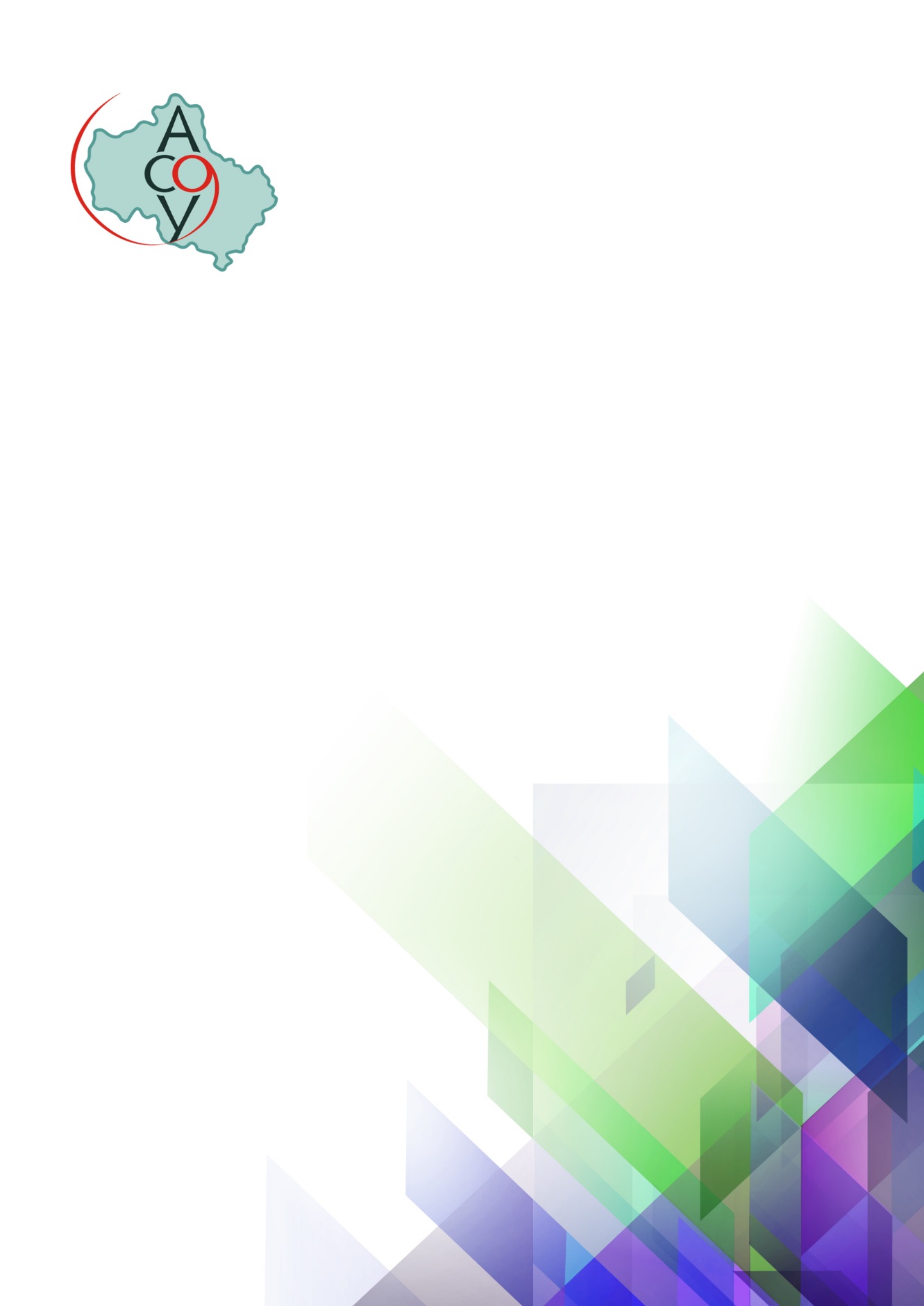 «Академия социального управления»Кафедра дефектологииПРОГРАММАВсероссийской научно-практической конференцииОбразование, физическая культура, спорт и здоровье: анализ проблемы        Начало конференциив 10.00 часовМесто проведения:Москва, Староватутинский проезд, д. 8.Москва2017 г.28 апреля 2017 годаМесто проведения: конференц - зал09.30-10.00Регистрация участников конференцииРегистрация участников конференцииВремяТемы выступленийВыступающие10.00-10.10Открытие конференцииГорбунова Лариса Николаевна, ГБОУ ВО МО «Академия социального управления», проректор по научной работе и информационным технологиям, д.п.н., профессор10.10 – 10.20Объединение профессионального и интеллектуального потенциала учителей физической культуры для достижения лидерства в образованииФирсин Сергей Анатольевич, председатель Ассоциации учителей физической культуры Московской области, ГБОУ ВО МО «Академия социального управления», кафедры  человековедения и физической культуры, к.п.н, доцент10.20- 10.30Личностно-ориентированное комплексное физическое воспитание школьниковСтоляров Владислав Иванович, заслуженный работник высшей школы РФ, профессор ГЦОЛИФК, профессор кафедры философии и социологии РГУФКСМиТ (Москва). Лауреат национальной премии в области физической культуры и спорта РФ  2014 г., д.ф.н., профессор  10.30- 10.40Интегрированные уроки в системе физического воспитания школьников (в процессе реализации ФГОС)Дегтярев Евгений Анатольевич, ГБОУ ВО МО «Академия социального управления», кафедры  человековедения и физической, ст. преподаватель.10.40-10.50Физическая культура в системе электронного обученияПогадаев Григорий Иванович,  эксперт Министерства образования РФ и Комитета национальных и неолимпийских видов спорта России, к.п.н., доцент10.50-11.00Взаимосвязь различных видов образования в процессе формирования культуры здоровья студентов физкультурного вузаПавленкович Светлана Сергеевна, ФГБОУ ВО «Саратовский национальный исследовательский государственный университет имени Н.Г. Чернышевского», кафедры теоретических основ физического воспитания, к.б.н., доцент11.00-11.10Достижение метарпедметных результатов обучения с помощью игровых видов спортаЛитовченко Дмитрий Васильевич, ГБОУ ВО МО «Академия социального управления», кафедры человековедения и физической культуры,  к.псих.н, доцентПерерыв 11.10- 11.30Перерыв 11.10- 11.30Перерыв 11.10- 11.30секцияРоль новых форм физкультурно–оздоровительной деятельности в вопросах сохранения и укрепления здоровья подрастающего поколения в ракурсе педагогической работыРуководитель секции: Литовченко Дмитрий Васильевич, ГБОУ ВО МО «Академия социального управления», кафедры человековедения и физической культуры,  к.псих.н, доцент секцияРоль новых форм физкультурно–оздоровительной деятельности в вопросах сохранения и укрепления здоровья подрастающего поколения в ракурсе педагогической работыРуководитель секции: Литовченко Дмитрий Васильевич, ГБОУ ВО МО «Академия социального управления», кафедры человековедения и физической культуры,  к.псих.н, доцент 11.30-11.45Скандинавская ходьба – путь к здоровьюБелокринкина В.А., Московский физико-технический институт Департамента по физической культуре и спорта, Заведующая кафедры развивающих дисциплин ГОБУ «Физтех-лицея» им. П.Л. Капицы, Московская область, г. Долгопрудный, старший преподаватель11.45-12.00Системы оценивания достижений учащихся на уроках физической культуры при реализации ФГОСБучинский В. С., МБОУ Кубинская СОШ №2 им. Героя Советского Союза Безбородова В.П., Одинцовского района,  учитель физической культуры12.00-12.15Спортивный фестиваль «ГТО-НИКА» в физическом воспитании школьниковСлугина С.Ю., МКОУ  СОШ №3, с. Камбулат Ставропольского края, учитель физической культуры12.15-12.30Проект «ГТО-НИКА», как полноценное и гармоничное развитие физических, психических и духовных качествКоняева М.А., Саратовская консерватория им. Л.В. Собинова, заведующая кафедрой физической культуры, к.п.н, доцент12.30-12.45Современные, инновационные средства восстановления работоспособности организма в течение учебного дняМорозов В.П., МБОУ Асаковской СОШ Одинцовского муниципального района, учитель физической культуры12.45-13.00Формирование духовно-нравственных ценностей школьников, через проект «ГТО-НИКА»Короленко И.Б., МОУ СОШ № 46, г. Саратов, учитель физической культуры13.00-13.15Массовый спорт как агент социализации подрастающего поколенияЩербакова Е. А., ФГБОУ ВО «Саратовский национальный исследовательский государственный университет имени Н.Г. Чернышевского», старший преподаватель2. секцияФизкультурное образование и его роль в формировании ценностного отношения у обучающихся и педагогов к своему здоровью Руководитель секции: Башмакова Елена Анатольевна,  ГБОУ ВО МО «Академия социального управления», заведующий кафедрой человековедения и физической культуры, к.п.н. доцент2. секцияФизкультурное образование и его роль в формировании ценностного отношения у обучающихся и педагогов к своему здоровью Руководитель секции: Башмакова Елена Анатольевна,  ГБОУ ВО МО «Академия социального управления», заведующий кафедрой человековедения и физической культуры, к.п.н. доцент2. секцияФизкультурное образование и его роль в формировании ценностного отношения у обучающихся и педагогов к своему здоровью Руководитель секции: Башмакова Елена Анатольевна,  ГБОУ ВО МО «Академия социального управления», заведующий кафедрой человековедения и физической культуры, к.п.н. доцент11.30-11.45Применение степ-платформ на занятии физической культуры в ДОУАлиева И. Г., МБДОУ д/с №32 «Росинка», г. Щёлково, инструктор по физической культуре 11.45-12.00Реализация проекта «Здоровый педагог»Нетета Н.А., МБДОУ № 8 «Белочка»,  г.о. Красноармейск, инструктор по физической культуре12.00-12.15Подвижные игры с парашютом в физкультурно-оздоровительной работе в ДОУИоночкина С.Л., культуре МБДОУ д/с №3 «Снежинка», г. Пушкино, инструктор по физической культуре12.15-12.30Воспитание культуры здоровья у старших школьников специальной медицинской группыНасирова А.М., МБОУ гимназия №11, г. Железнодорожный, учитель физической культуры12.30-12.45Использование современных технологий во взаимодействии детского сада и семьи по формированию здорового образа жизни дошкольниковЗалуцкая Е.Н., МБДОУ д/с № 3 «Светлячок» г.о. Красноармейск, инструктор по физической культуре12.45-13.00Двигательная сказка - как средство и метод развития двигательного творчества детей дошкольного возрастаПроходцева А.В., МАДОУ комбинированного вида №26 "Лучик" г . Домодедово, инструктор по физической культуре13.00-13.15Влияние подвижных игр на развитие физических качеств детей старшего дошкольного возрастаШмакова С.В., МАДОУ д/ № 66 «Яблонька», г. Щелково, инструктор по физической культуресекцияИнтеграция формального, неформального и электронного обучение в области физической культуры, как ресурс развития ДПОРуководитель секции: Фирсин Сергей Анатольевич, ГБОУ ВО МО «Академия социального управления», кафедры  человековедения и физической культуры, к.п.н, доцентсекцияИнтеграция формального, неформального и электронного обучение в области физической культуры, как ресурс развития ДПОРуководитель секции: Фирсин Сергей Анатольевич, ГБОУ ВО МО «Академия социального управления», кафедры  человековедения и физической культуры, к.п.н, доцентсекцияИнтеграция формального, неформального и электронного обучение в области физической культуры, как ресурс развития ДПОРуководитель секции: Фирсин Сергей Анатольевич, ГБОУ ВО МО «Академия социального управления», кафедры  человековедения и физической культуры, к.п.н, доцент11.30-11.45Непрерывное образование учителей физической культуры с помощью виртуальной стажировкиОсипова О.В., Одинцовского УМЦ «Развитие образования», методист11.45-12.00Неформальное образование в области физической культурыМарусяк Л.А., МБОУ Лицей №11, г.о. Химки МО, учитель физической культуры 12.00-12.15Взаимосвязь различных видов образования в процессе формирования культуры здоровья студентов физкультурного вузаПавленкович С.С., ФГБОУ ВО «Саратовский национальный исследовательский государственный университет имени Н.Г. Чернышевского», кафедры теоретических основ физического воспитания, к.б.н., доцент12.15-12.30Электронное обучение в области физического воспитания, как среда развития неформального образования студентов и преподавателейПоздняков В.Н., ФГБОУ ВО «Саратовский национальный исследовательский государственный университет имени Н.Г. Чернышевского», кафедры физического воспитания, старший преподаватель  12.30-12.45Развитие физической культуры и массового спорта в Волоколамском муниципальном районеАнтонов С.В., МОУ " Кашинская ООШ" Волоколамского р-на, М.О., учитель физической культуры12.45-13.00Физическая культура в системе дистанционного обученияКрикунова М.А., ФГБОУ ВО «Саратовский национальный исследовательский государственный университет имени Н.Г. Чернышевского», кафедры физического воспитания, старший преподаватель  13.00-13.15Электронного обучения в области физической культуры как ресурс развития учителя физической культурыКорниенко А.С., МОУ Лицей № 4, г. Саратов, учитель физической культуры13.15-14.00Подведение итогов конференции. Ответы на вопросы. Обсуждение.Башмакова Елена Анатольевна, ГБОУ ВО МО «Академия социального управления», заведующий кафедрой человековедения и физической культуры, к.п.н. доцентФирсин Сергей Анатольевич, председатель Ассоциации учителей физической культуры Московской области, ГБОУ ВО МО «Академия социального управления», кафедры  человековедения и физической культуры, к.п.н, доцент